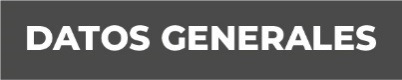 Nombre: José Tomas Francisco Hernández MoralesGrado de Escolaridad: Licenciatura en Derecho. Cédula Profesional 3644184Teléfono de Oficina 22 86 88 77 25Correo Electrónico Formación Académica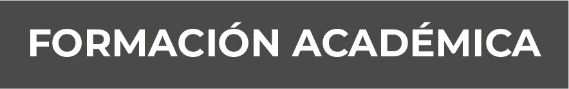 Año 1989-1994Licenciatura en DerechoUniversidad Veracruzana Xalapa, Veracruz. Trayectoria Profesional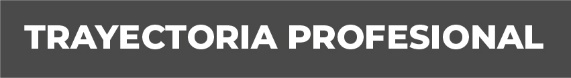 19 de marzo de 2015 al 02 de noviembre de 2015Fiscal Primero en la Unidad Integral de Procuración de Justicia del Décimo Segundo Distrito Judicial 03 de noviembre de 2015 al 24 de diciembre de 2018Fiscal Octavo Especializado en delitos relacionados con hechos de corrupción  y cometidos por Servidores Públicos24 de diciembre de 2018 al 22 de octubre de 2019Subdirector de Investigación y Procesos Penales en la Fiscalía Especializada Combate a la Corrupción.  Conocimiento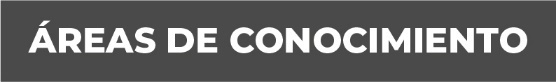 Derecho PenalDerecho CivilAmparo